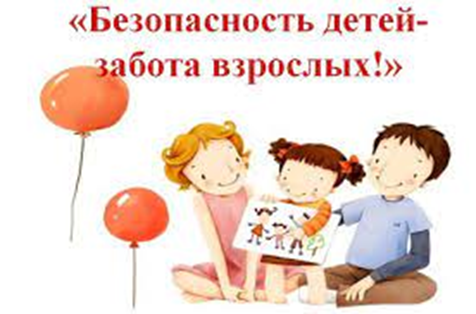 Об ответственности родителей за ненадлежащее исполнение обязанностей по воспитанию детейВ Российской Федерации вопросы прав детей и обязанностей родителей, воспитания детей определены Семейным кодексом РФ (далее – СК РФ).  Каждый ребенок имеет право жить и воспитываться в семье, знать своих родителей, право на их заботу, право на совместное проживание, за исключением случаев, когда это противоречит его интересам. Ребенок имеет право на воспитание своими родителями, обеспечение его интересов, всестороннее развитие, уважение его человеческого достоинства (ст. 54 СК РФ).При осуществлении родительских прав родители не вправе причинять вред физическому и психическому здоровью детей, их нравственному развитию. Способы воспитания детей должны исключать пренебрежительное, жестокое, грубое, унижающее человеческое достоинство обращение, оскорбление или эксплуатацию детей.В случае злоупотреблений со стороны родителей и иных законных представителей (приемных родителей, опекунов, попечителей), дети имеют право на защиту, в том числе со стороны государственных органов. Родители, осуществляющие родительские права в ущерб правам и интересам детей, несут ответственность в установленном законом порядке (ст. 65 СК РФ).За неисполнение или ненадлежащее исполнение родителями и иными законными представителями обязанностей по содержанию, воспитанию, обучению, защите прав и интересов несовершеннолетних установлена  ответственность по ч.1 ст. 5.35 КоАП РФ в виде предупреждения или штрафа в размере от 100 до 500 руб.За нарушение родителями (иными законными представителями) прав и интересов несовершеннолетних, выразившееся в лишении их права на общение с родителями или близкими родственниками, если такое общение не противоречит интересам детей, в намеренном сокрытии места нахождения детей помимо их воли, в неисполнении судебных решений об определении места жительства детей, о порядке осуществления родительских прав либо в ином воспрепятствовании осуществлению родителями прав на воспитание и образование детей и на защиту их прав и интересов предусмотрена ответственность в виде административного штрафа в размере от 2 до 3 тыс. руб.( ч. 2 ст.5.35. КоАП РФ).Повторное совершение такого административного правонарушения влечет наложение административного штрафа в размере от 4 до 5 тыс. руб. или административный арест на срок до пяти суток.Ежегодно регистрируются случаи применения к детям домашнего насилия, травматизма и гибели в результате падения из окон многоквартирных домов, утоплений в водоемах, дорожно-транспортных происшествий, что зачатую происходит по вине родителей, которые оставляют детей без присмотра, нарушают правила дорожного движения. Одним из превентивных составов преступлений, направленных на защиту прав несовершеннолетних, является ст. 156 УК РФ, установившая уголовную ответственность за неисполнение или ненадлежащее исполнение родителем или иным законным представителем обязанностей по воспитанию детей соединенное с жестоким обращением с ребенком в виде причинения ему физических и нравственных страданий.  Жестокое обращение может проявляться в применении                          к несовершеннолетним недопустимых способов воспитания, физического или психического насилия, которое выражается в действии (бездействии), направленном на причинение несовершеннолетнему моральных и нравственных страданий, покушении на их половую неприкосновенность, унижении их достоинства, не оказании медицинской помощи, не приобретении лекарств, длительном оставление детей без присмотра и пищи, в холодном, не отапливаемом помещении, отсутствии элементарных предметов гигиены, постельных принадлежностей, необходимой одежды и обуви, условий для полноценного отдыха, не осуществлении должного ухода за малолетними и др.Нередко жестокому обращению и любому другому насилию подвергаются дети, проживающие в семьях, в которых родители ведут аморальный образ жизни, употребляют спиртные напитки и наркотические средства в компаниях посторонних лиц, содержат жилые помещения в антисанитарных условиях         и, как следствие, не заботятся о своих детях.  По результатам рассмотрения уголовного дела по ст. 156 УК РФ суд может назначить такому родителю уголовное наказание в виде штрафа в размере до 100 тыс. руб. или в размере заработной платы или иного дохода осужденного за период до 1 года, обязательные или исправительные работы, либо лишение свободы на срок до трех лет.Некоторые формы жестокого обращения в силу повышенной общественной опасности содеянного могут выходить за рамки данного преступления и требуют дополнительной квалификации в случаях умышленного причинения ребенку вреда здоровью, его истязания, либо лишения жизни по статьям 115, 112, 111, 117, 105 УК.  Помимо этого, ответственность родителей за неисполнение обязанностей по воспитанию детей может быть гражданско-правовой в виде взыскания с родителей компенсации морального вреда, причиненного несовершеннолетнему, и семейно-правовой, которая заключается в отобрании органом опеки и попечительства ребенка у родителей в случае непосредственной угрозы его жизни или здоровью, ограничения или лишения родительских прав (ст. ст. 69, 73, 77 СК РФ).В случае беспечности и недосмотра за детьми, которые погибли, выпав из окна, самостоятельно забравшись на подоконник и оперевшись на противомоскитную сетку, утонув в водоеме, возгорания жилого помещения, вследствие шалостей с огнем родители могут быть привлечены к уголовной ответственности по ст. 125 УК РФ за заведомое оставление без помощи ребенка, находящегося в опасном для жизни и здоровья состоянии и лишенного возможности принять меры к самосохранению вследствие малолетнего возраста, если родитель имел возможность оказать ребенку помощь и обязан был заботиться о нем либо сам поставил его в опасное для жизни или здоровья состояние и по ст. 109 УК РФ за причинение смерти по неосторожности.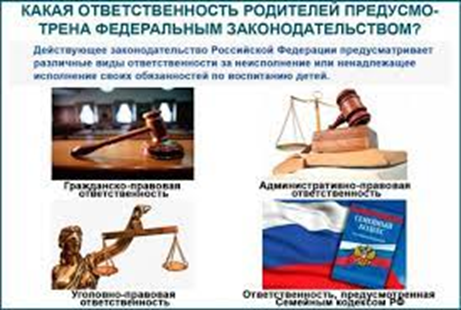 